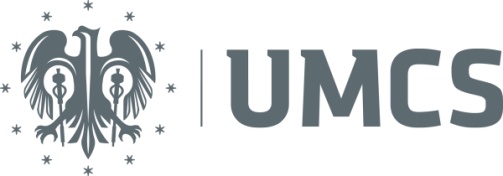                                                                                                                   UNIWERSYTET MARII CURIE-SKŁODOWSKIEJ W LUBLINIEZaproszenie do składania ofert na:„Badania ankietowe nt.: monitorowania efektywności pracy zdalnej przez pracodawcę metodą CAWI lub CATI”(oznaczenie sprawy: 38/WE/2021/PZP)Zamawiający:	Uniwersytet Marii Curie-Skłodowskiej w Lublinie, Wydział Ekonomiczny, Instytut Nauk o Zarządzaniu i Jakości, plac Marii Curie-Skłodowskiej 5, 20-031 Lublin, NIP: 712-010-36-92, REGON: 000001353, strona internetowa: www.umcs.pl, e-mail: instytutyekonomia@poczta.umcs.lublin.pl, tel./ faks (81) 81 537 51 73, godziny urzędowania: 7:15 ÷ 15:15 (poniedziałek – piątek)Tryb udzielenia zamówienia: Postępowanie jest prowadzone z wyłączeniem stosowania przepisów ustawy z dnia 11 września 2019 roku Prawo Zamówień Publicznych (Dz. U. z 2019, poz.2019 ze zmianami), zwaną dalej ustawą, o wartości zamówienia nieprzekraczającej kwoty 130 000 złotych oraz zgodnie z obowiązującym Regulaminem udzielania zamówień publicznych w Uniwersytecie Marii Curie-Skłodowskiej w Lublinie.Przedmiot zamówienia:Przedmiotem zamówienia jest usługa polegająca na gromadzeniu danych źródłowych dla potrzeb badań naukowych dotyczących monitorowania efektywności pracy zdalnej przez pracodawcę metodą CAWI lub CATI przez Instytut Nauk o Zarządzaniu i Jakości, Wydziału Ekonomicznego UMCS w Lublinie.Wykonawca składa ofertę na całość przedmiotu zamówienia.                 Ofertę należy złożyć zgodnie ze wzorem formularza oferty, stanowiącym załącznik do zaproszenia.Szczegółowy opis dotyczący przedmiotu zamówienia zawarty jest w załączniku do zaproszenia.Określenie przedmiotu zamówienia za pomocą kodu CPV: 79311200-9 – Usługi przeprowadzenia badań ankietowych.Osoba upoważniona do kontaktu:Zenon Pokojski, tel. +48 607107790, e-mail:zenon.pokojski@poczta.umcs.lublin.plTermin wykonania zamówienia:Zamówienie należy wykonać do 30 dni od zawarcia umowy.Termin związania ofertą: okres związania ofertą wynosi 14 dni, licząc od upływu ostatecznego terminu składania ofert.7. Opis sposobu przygotowania oferty:Ofertę w formie elektronicznej należy sporządzić, zgodnie ze wzorem formularza oferty, stanowiącym załącznik do zaproszenia.Oferta musi być złożona w formie podpisanych i zeskanowanych dokumentów, oraz winna być podpisana przez osobę (osoby) uprawnione do występowania w imieniu Wykonawcy (do oferty winny być dołączone pełnomocnictwa, zgodnie z wymaganiami Kodeksu cywilnego). Wszystkie załączniki do oferty, stanowiące oświadczenia wykonawcy powinny być również podpisane przez upoważnionego przedstawiciela wykonawcy. Zakres reprezentacji przedsiębiorcy musi wynikać z dokumentów przedstawionych przez Wykonawcę.Wszystkie załączniki do oferty, stanowiące oświadczenia winny być również podpisane przez upoważnionego przedstawiciela Wykonawcy.Wykonawca składając ofertę powinien wpisać w temacie wiadomości email:„Badania ankietowe nt.: monitorowania efektywności pracy zdalnej przez pracodawcę metodą CAWI, oznaczenie sprawy:38/WE/2021/PZP”.Koszty opracowania i złożenia oferty ponosi Wykonawca. Wykonawca może złożyć w prowadzonym postępowaniu wyłącznie jedną ofertę.8. Opis sposobu obliczenia ceny oferty:Wykonawca określi łączną cenę oferty brutto dla przedmiotu zamówienia za przeprowadzenie badania ankietowego oraz dostarczenie jego wyników, zgodnie ze wzorem formularza oferty, stanowiącym załącznik do zaproszenia.Cena podana w ofercie winna obejmować wszystkie koszty i opłaty, jakie powstaną w związku z wykonaniem zamówienia oraz z warunkami i wymaganiami stawianymi przez Zamawiającego.Wszystkie obliczenia winny być dokonywane zgodnie z zasadami arytmetyki z zaokrąglaniem wyników do dwóch miejsc po przecinku.Miejsce i termin składania i otwarcia ofert:Ofertę (w formie zeskanowanych dokumentów) należy przesłać na adres email:instytutyekonomia@poczta.umcs.lublin.pl w terminie do dnia: 30.04.2021 r. do godz. 14:00.Oferty złożone po terminie nie będą rozpatrywane.Wykonawca może przed upływem terminu składanie ofert zmienić lub wycofać swoją ofertę.O wyniku postępowania Zamawiający poinformuje Wykonawców, którzy złożyli oferty.Kryterium oceny ofert:Jedynym kryterium oceny ofert jest cena - 100%. Najkorzystniejszą ofertą będzie oferta z najniższą ceną. Ocenie będzie podlegała całkowita cena brutto podana przez Wykonawcę w formularzu oferty.Zamawiający udzieli zamówienia Wykonawcy, którego oferta odpowiada wszystkim wymaganiom przedstawionym w zaproszeniu i została oceniona jako najkorzystniejsza w oparciu o podane kryterium oceny ofert.Wyjaśnienia treści złożonych ofert, dokumentów, oświadczeń/kwalifikacja oferty:Zamawiający, w toku badania i oceny oferty może żądać od Wykonawców wyjaśnień dotyczących treści złożonych ofert oraz treści złożonych oświadczeń i dokumentów, a także wezwać do uzupełnienia dokumentów i oświadczeń.Oferta Wykonawcy, której treść nie odpowiada treści zaproszenia nie będzie podlegała ocenie.Udzielenie zamówienia:Niezwłocznie po udzieleniu zamówienia, Zamawiający powiadomi o wynikach postępowania wszystkich Wykonawców, którzy złożyli oferty w postępowaniu.Zawarcie umowy:Zamawiający zawrze umowę, według projektowanych postanowień umowy zawartych w zaproszeniu z Wykonawcą, którego oferta została wybrana jako najkorzystniejsza.Jeżeli oferta Wykonawców ubiegających się wspólnie o udzielenie zamówienia zostanie wybrana, Zamawiający przed zawarciem umowy żąda przedłożenia umowy regulującej współpracę tych Wykonawców.Jeżeli Wykonawca, którego oferta została wybrana, uchyla się od zawarcia umowy w sprawie zamówienia publicznego, Zamawiający może wybrać ofertę najkorzystniejszą spośród pozostałych ofert, bez przeprowadzania ich ponownego badania i oceny.Informacje dotyczące podwykonawców: Zamawiający żąda wskazania przez Wykonawcę w ofercie części zamówienia, których wykonanie zamierza powierzyć podwykonawcom.Postanowienia końcowe:W sprawach nieuregulowanych zaproszeniem stosuje się obowiązujące przepisy  ustawy Prawo zamówień publicznych, w zakresie którego dotyczy, oraz Kodeksu cywilnego a także wszelkie inne przepisy prawa, które mogą mieć zastosowanie.16. Zamawiający zastrzega sobie prawo do nieudzielenia zamówienia, bez ponoszenia jakichkolwiek skutków prawnych i finansowych.Załączniki składające się na integralną część zaproszenia:Załącznik nr 1 – opis przedmiotu zamówieniaZałącznik nr 2 – formularz ofertyZałącznik nr 3 – projektowane postanowienia umowyZałącznik nr 4 – klauzula informacyjna z art. 13 RODOZałącznik nr 5 – kwestionariusz - pytaniaZ A T W I E R D Z I ŁDyrektor Instytutu Nauk o Zarządzaniu i JakościDr hab. Radosław Mącik prof. UMCSLublin, 22.04.2021 r.                     ……………………………………………………..